DEPARTAMENTO DE GESTIÓN TECNOLÓGICA Y VINCULACIÓN                PLAN DE TRABAJOPeriodo: Nombre: _________________________________                                                                      Carrera: _______________________________________________________                               Fecha inicio:                             Fecha de termino:    Dependencia:_____________________________________Programa: ______________________________________________Objetivo del programa: Horario de servicio: 	__________________________________________________________________________________________________________________________________Detalle de actividades 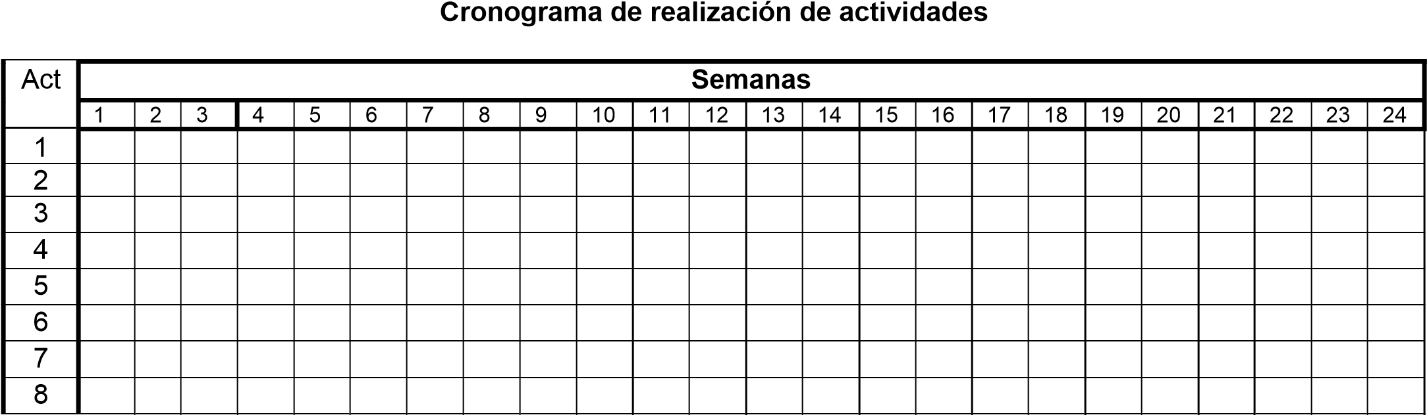 Detalle de actividades Nota: Si requiere de más tiempo, anexar documento con cronogramaPlan de trabajoCódigo: ITSJR-VI-PO-02-08Revisión: O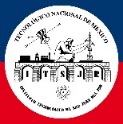 Referencia a la Norma    ISO 9001:2015 8.1;                                     ISO 14001:2015Página 1 de 1ENE-JUN añoAGO-DIC año No.Descripción1 2 3 4 5 6 7 8 Nombre, firma y sello                   del Titular  Nombre  y firma Responsable directo del programa  Sello del  Departamento de Gestión Tecnológica y Vinculación  